URZĄD MIASTA ŻYRARDOWA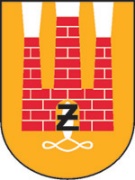 Plac Jana Pawła II Nr 1, 96-300 Żyrardów, tel.: 46 858-15-60www.zyrardow.pl, www.bip.zyrardow.plŻyrardów, dnia 17.09.2021 r. ZP.271.2.26.2021.MPINFORMACJA Z OTWARCIA OFERTZamawiający na podstawie art. 222 ust. 5 ustawy Prawo zamówień publicznych (Dz. U. z 2021 r., poz. 1129) udostępnia informację z otwarcia ofert w postępowaniu pn. „Utrzymanie zieleni miejskiej”.W terminie składania ofert tj. do dnia 17.09.2021 r. godz. 12:00 do Zamawiającego wpłynęła 1 oferta. Przed otwarciem ofert podano kwotę, jaką Zamawiający zamierza przeznaczyć na sfinansowanie zamówienia w wysokości: 470 000 zł.Zestawienie złożonych ofert (-) Prezydent Miasta Żyrardowa   	  Lucjan Krzysztof ChrzanowskiLLpWykonawcaCenaw złotychTermin zakończenia prac doraźnych w dniach11Przedsiębiorstwo Gospodarki Komunalnej „Żyrardów” Sp. z o.o., ul. Czysta 5, 96-300 Żyrardów, NIP 838-000-72-012 269 489,71 3 dni